Kiegészítés az Európai Unió Hivatalos Lapjához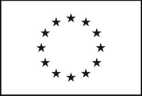 Információ és online formanyomtatványok: http://simap.ted.europa.euAjánlati/részvételi felhívás – szerződések a honvédelem és a biztonság területén2009/81/EK irányelvI. szakasz: AjánlatkérőI.1) Név, cím és kapcsolattartási pont(ok)I.2) Az ajánlatkérő típusa (a 2004/18/EK irányelv szerinti ajánlatkérő által közzétett hirdetmény esetén)I.3) Fő tevékenységI.4) Beszerzés más ajánlatkérők nevébenII. szakasz: A szerződés tárgyaII.1) MeghatározásII. 2) Szerződés szerinti mennyiségII.3) A szerződés időtartama vagy a befejezés, határidejeIII. szakasz: Jogi, gazdasági, pénzügyi és műszaki információkIII.1) Az alvállalkozói szerződéssel kapcsolatos feltételekIII.2) Részvételi feltételekIII. 3) Szolgáltatásmegrendelésre irányuló szerződésekre vonatkozó különleges feltételekIV. szakasz: EljárásIV.1) Az eljárás fajtájaIV. 2) Bírálati szempontokIV.3) Adminisztratív információkVI. szakasz: Kiegészítő információkVI.1) A közbeszerzés ismétlődő jellegére vonatkozó információk (adott esetben)VI.2) Európai uniós alapokra vonatkozó információkVI.3) További információk: (adott esetben)VI.4) Jogorvoslati eljárásVI.5) E hirdetmény feladásának időpontja: [ ][ ]/[ ][ ]/[ ][ ][ ][ ]  (nap/hónap/év)A. mellékletTovábbi címek és kapcsolattartási pontokI) További információ a következő címeken és kapcsolattartási pontokon szerezhető beII) Címek és kapcsolattartási pontok, ahonnan a dokumentáció és a kiegészítő iratok beszerezhetőkIII) Címek és kapcsolattartási pontok, ahova az ajánlatokat/részvételi jelentkezéseket kell benyújtaniIV) A másik ajánlatkérő címe(i), amely nevében az ajánlatkérő a beszerzést végzi---------------------------------- (Az A. melléklet IV) szakasza szükség szerint több példányban is használható) --------------------------------B. mellékletRészekre vonatkozó információkAz ajánlatkérő által a szerződéshez rendelt elnevezés:      Rész száma: [ ] [ ] [ ] Elnevezés:      ------------------------------------ (Ezt a mellékletet a tételek számának megfelelő példányban kell használni) ----------------------------------C3. melléklet – Honvédelem és biztonságA II. szakaszban (A szerződés tárgya) említett szolgáltatási kategóriák2009/81/EK irányelvHivatalos név:Hivatalos név:Nemzeti azonosító: (ha ismert)Postai cím:Postai cím:Postai cím:Város:Postai irányítószám:Ország:Kapcsolattartási pont(ok):Címzett: Kapcsolattartási pont(ok):Címzett: Telefon:E-mail:E-mail:Fax:Internetcím(ek): (adott esetben)Az ajánlatkérő általános címe: (URL)A felhasználói oldal címe: (URL)Elektronikus hozzáférés az információkhoz: (URL)Az ajánlatok és a részvételi jelentkezések elektronikus benyújtása: (URL)Részletes információk megadásához használja az A. mellékletet.Internetcím(ek): (adott esetben)Az ajánlatkérő általános címe: (URL)A felhasználói oldal címe: (URL)Elektronikus hozzáférés az információkhoz: (URL)Az ajánlatok és a részvételi jelentkezések elektronikus benyújtása: (URL)Részletes információk megadásához használja az A. mellékletet.Internetcím(ek): (adott esetben)Az ajánlatkérő általános címe: (URL)A felhasználói oldal címe: (URL)Elektronikus hozzáférés az információkhoz: (URL)Az ajánlatok és a részvételi jelentkezések elektronikus benyújtása: (URL)Részletes információk megadásához használja az A. mellékletet.További információ a következő címen szerezhető beTovábbi információ a következő címen szerezhető beTovábbi információ a következő címen szerezhető be◯ A fent említett kapcsolattartási pont(ok)◯ A fent említett kapcsolattartási pont(ok)◯ Egyéb (töltse ki az A. melléklet I) pontját)A dokumentáció és a kiegészítő iratok a következő címen szerezhetők beA dokumentáció és a kiegészítő iratok a következő címen szerezhetők beA dokumentáció és a kiegészítő iratok a következő címen szerezhetők be◯ A fent említett kapcsolattartási pont(ok)◯ A fent említett kapcsolattartási pont(ok)◯ Egyéb (töltse ki az A. melléklet II) pontját)Az ajánlatokat vagy részvételi jelentkezéseket a következő címre kell benyújtaniAz ajánlatokat vagy részvételi jelentkezéseket a következő címre kell benyújtaniAz ajánlatokat vagy részvételi jelentkezéseket a következő címre kell benyújtani◯ A fent említett kapcsolattartási pont(ok)◯ A fent említett kapcsolattartási pont(ok)◯ Egyéb (töltse ki az A. melléklet III) pontját)◯ Minisztérium vagy egyéb nemzeti vagy szövetségi hatóság, valamint regionális vagy helyi részlegeik ◯ Nemzeti vagy szövetségi iroda/hivatal◯ Regionális vagy helyi hatóság◯ Regionális vagy helyi iroda/hivatal◯ Közjogi intézmény◯ Európai intézmény/ügynökség vagy nemzetközi szervezet◯ Egyéb: (nevezze meg)      (a 2004/18/EK irányelv szerinti ajánlatkérő által közzétett hirdetmény esetén)(a 2004/17/EK irányelv szerinti ajánlatkérő által közzétett hirdetmény esetén) Általános közszolgáltatások Honvédelem Közrend és biztonság Környezetvédelem Gazdasági és pénzügyek Egészségügy Lakásszolgáltatás és közösségi rekreáció  Szociális védelem Szabadidő, kultúra és vallás Oktatás Egyéb: (nevezze meg)        Gáz- és hőenergia termelése, szállítása és elosztása Villamos energia  Földgáz és kőolaj feltárása és kitermelése  Szén és más szilárd tüzelőanyag feltárása és kitermelése  Víz Postai szolgáltatások  Vasúti szolgáltatások Városi vasúti, villamos-, trolibusz- és autóbusz-szolgáltatások Kikötői tevékenységek Repülőtéri tevékenységek Egyéb: (nevezze meg)      Az ajánlatkérő más ajánlatkérők nevében végzi a beszerzést:  ◯ igen  ◯ nem (igen válasz esetén, ezekre az ajánlatkérőkre vonatkozóan további információkat az A. mellékletben adhat meg.)II.1.1) Az ajánlatkérő által a szerződéshez rendelt elnevezés:II.1.1) Az ajánlatkérő által a szerződéshez rendelt elnevezés:II.1.1) Az ajánlatkérő által a szerződéshez rendelt elnevezés:II.1.1) Az ajánlatkérő által a szerződéshez rendelt elnevezés:II.1.1) Az ajánlatkérő által a szerződéshez rendelt elnevezés:II.1.1) Az ajánlatkérő által a szerződéshez rendelt elnevezés:II.1.1) Az ajánlatkérő által a szerződéshez rendelt elnevezés:II.1.2) A szerződés típusa és a teljesítés helye(csak azt a kategóriát válassza - építési beruházás, árubeszerzés vagy szolgáltatásmegrendelés -, amelyik a leginkább megfelel a szerződés vagy a közbeszerzés(ek) tárgyának)II.1.2) A szerződés típusa és a teljesítés helye(csak azt a kategóriát válassza - építési beruházás, árubeszerzés vagy szolgáltatásmegrendelés -, amelyik a leginkább megfelel a szerződés vagy a közbeszerzés(ek) tárgyának)II.1.2) A szerződés típusa és a teljesítés helye(csak azt a kategóriát válassza - építési beruházás, árubeszerzés vagy szolgáltatásmegrendelés -, amelyik a leginkább megfelel a szerződés vagy a közbeszerzés(ek) tárgyának)II.1.2) A szerződés típusa és a teljesítés helye(csak azt a kategóriát válassza - építési beruházás, árubeszerzés vagy szolgáltatásmegrendelés -, amelyik a leginkább megfelel a szerződés vagy a közbeszerzés(ek) tárgyának)II.1.2) A szerződés típusa és a teljesítés helye(csak azt a kategóriát válassza - építési beruházás, árubeszerzés vagy szolgáltatásmegrendelés -, amelyik a leginkább megfelel a szerződés vagy a közbeszerzés(ek) tárgyának)II.1.2) A szerződés típusa és a teljesítés helye(csak azt a kategóriát válassza - építési beruházás, árubeszerzés vagy szolgáltatásmegrendelés -, amelyik a leginkább megfelel a szerződés vagy a közbeszerzés(ek) tárgyának)II.1.2) A szerződés típusa és a teljesítés helye(csak azt a kategóriát válassza - építési beruházás, árubeszerzés vagy szolgáltatásmegrendelés -, amelyik a leginkább megfelel a szerződés vagy a közbeszerzés(ek) tárgyának)◯ Építési beruházás◯ Építési beruházás◯ Árubeszerzés◯ Árubeszerzés◯ Árubeszerzés◯ Szolgáltatások◯ Szolgáltatások Kivitelezés Tervezés és kivitelezés Kivitelezés, bármilyen eszközzel, módon, az ajánlatkérő által meghatározott követelményeknek megfelelően Kivitelezés Tervezés és kivitelezés Kivitelezés, bármilyen eszközzel, módon, az ajánlatkérő által meghatározott követelményeknek megfelelően◯ Adásvétel◯ Lízing◯ Bérlet◯ Részletvétel◯ Ezek kombinációja◯ Adásvétel◯ Lízing◯ Bérlet◯ Részletvétel◯ Ezek kombinációja◯ Adásvétel◯ Lízing◯ Bérlet◯ Részletvétel◯ Ezek kombinációjaSzolgáltatási kategória száma: [ ] [ ]A szolgáltatási kategóriákat lásd a C3. mellékletbenSzolgáltatási kategória száma: [ ] [ ]A szolgáltatási kategóriákat lásd a C3. mellékletbenA teljesítés helye:A teljesítés helye:A teljesítés helye:A teljesítés helye:A teljesítés helye:A teljesítés helye:A teljesítés helye:NUTS-kód  [ ] [ ] [ ] [ ] [ ]NUTS-kód  [ ] [ ] [ ] [ ] [ ]NUTS-kód  [ ] [ ] [ ] [ ] [ ]NUTS-kód  [ ] [ ] [ ] [ ] [ ]NUTS-kód  [ ] [ ] [ ] [ ] [ ]NUTS-kód  [ ] [ ] [ ] [ ] [ ]NUTS-kód  [ ] [ ] [ ] [ ] [ ]NUTS-kód  [ ] [ ] [ ] [ ] [ ]NUTS-kód  [ ] [ ] [ ] [ ] [ ]NUTS-kód  [ ] [ ] [ ] [ ] [ ]NUTS-kód  [ ] [ ] [ ] [ ] [ ]NUTS-kód  [ ] [ ] [ ] [ ] [ ]NUTS-kód  [ ] [ ] [ ] [ ] [ ]NUTS-kód  [ ] [ ] [ ] [ ] [ ]II.1.3) Keretmegállapodásra vonatkozó információk A hirdetmény keretmegállapodás megkötésére irányulII.1.3) Keretmegállapodásra vonatkozó információk A hirdetmény keretmegállapodás megkötésére irányulII.1.3) Keretmegállapodásra vonatkozó információk A hirdetmény keretmegállapodás megkötésére irányulII.1.3) Keretmegállapodásra vonatkozó információk A hirdetmény keretmegállapodás megkötésére irányulII.1.3) Keretmegállapodásra vonatkozó információk A hirdetmény keretmegállapodás megkötésére irányulII.1.3) Keretmegállapodásra vonatkozó információk A hirdetmény keretmegállapodás megkötésére irányulII.1.3) Keretmegállapodásra vonatkozó információk A hirdetmény keretmegállapodás megkötésére irányulII.1.4) Keretmegállapodásra vonatkozó információk (adott esetben)II.1.4) Keretmegállapodásra vonatkozó információk (adott esetben)II.1.4) Keretmegállapodásra vonatkozó információk (adott esetben)II.1.4) Keretmegállapodásra vonatkozó információk (adott esetben)II.1.4) Keretmegállapodásra vonatkozó információk (adott esetben)II.1.4) Keretmegállapodásra vonatkozó információk (adott esetben)II.1.4) Keretmegállapodásra vonatkozó információk (adott esetben)◯ Keretmegállapodás több ajánlattevővelA tervezett keretmegállapodás résztvevőinek száma [ ] [ ] [ ]vagy(adott esetben) maximum [ ] [ ] [ ]◯ Keretmegállapodás több ajánlattevővelA tervezett keretmegállapodás résztvevőinek száma [ ] [ ] [ ]vagy(adott esetben) maximum [ ] [ ] [ ]◯ Keretmegállapodás több ajánlattevővelA tervezett keretmegállapodás résztvevőinek száma [ ] [ ] [ ]vagy(adott esetben) maximum [ ] [ ] [ ]◯ Keretmegállapodás több ajánlattevővelA tervezett keretmegállapodás résztvevőinek száma [ ] [ ] [ ]vagy(adott esetben) maximum [ ] [ ] [ ]◯ Keretmegállapodás egy ajánlattevővel◯ Keretmegállapodás egy ajánlattevővel◯ Keretmegállapodás egy ajánlattevővelA keretmegállapodás időtartama:Időtartam év(ek)ben: [ ] [ ] vagy  hónapban: [ ] [ ] [ ]A hét év maximális időtartamot meghaladó keretmegállapodás indokolása:A keretmegállapodás időtartama:Időtartam év(ek)ben: [ ] [ ] vagy  hónapban: [ ] [ ] [ ]A hét év maximális időtartamot meghaladó keretmegállapodás indokolása:A keretmegállapodás időtartama:Időtartam év(ek)ben: [ ] [ ] vagy  hónapban: [ ] [ ] [ ]A hét év maximális időtartamot meghaladó keretmegállapodás indokolása:A keretmegállapodás időtartama:Időtartam év(ek)ben: [ ] [ ] vagy  hónapban: [ ] [ ] [ ]A hét év maximális időtartamot meghaladó keretmegállapodás indokolása:A keretmegállapodás időtartama:Időtartam év(ek)ben: [ ] [ ] vagy  hónapban: [ ] [ ] [ ]A hét év maximális időtartamot meghaladó keretmegállapodás indokolása:A keretmegállapodás időtartama:Időtartam év(ek)ben: [ ] [ ] vagy  hónapban: [ ] [ ] [ ]A hét év maximális időtartamot meghaladó keretmegállapodás indokolása:A keretmegállapodás időtartama:Időtartam év(ek)ben: [ ] [ ] vagy  hónapban: [ ] [ ] [ ]A hét év maximális időtartamot meghaladó keretmegállapodás indokolása:A közbeszerzéseknek a keretmegállapodás teljes időtartamára vonatkozó becsült összértéke (adott esetben, csak számokkal)Becsült érték áfa nélkül: [                        ] Pénznem: [ ] [ ] [ ]vagy:[                        ] és [                        ]  között  Pénznem: [ ] [ ] [ ]A keretmegállapodás alapján megkötendő szerződések értéke és gyakorisága: (ha ismert)A közbeszerzéseknek a keretmegállapodás teljes időtartamára vonatkozó becsült összértéke (adott esetben, csak számokkal)Becsült érték áfa nélkül: [                        ] Pénznem: [ ] [ ] [ ]vagy:[                        ] és [                        ]  között  Pénznem: [ ] [ ] [ ]A keretmegállapodás alapján megkötendő szerződések értéke és gyakorisága: (ha ismert)A közbeszerzéseknek a keretmegállapodás teljes időtartamára vonatkozó becsült összértéke (adott esetben, csak számokkal)Becsült érték áfa nélkül: [                        ] Pénznem: [ ] [ ] [ ]vagy:[                        ] és [                        ]  között  Pénznem: [ ] [ ] [ ]A keretmegállapodás alapján megkötendő szerződések értéke és gyakorisága: (ha ismert)A közbeszerzéseknek a keretmegállapodás teljes időtartamára vonatkozó becsült összértéke (adott esetben, csak számokkal)Becsült érték áfa nélkül: [                        ] Pénznem: [ ] [ ] [ ]vagy:[                        ] és [                        ]  között  Pénznem: [ ] [ ] [ ]A keretmegállapodás alapján megkötendő szerződések értéke és gyakorisága: (ha ismert)A közbeszerzéseknek a keretmegállapodás teljes időtartamára vonatkozó becsült összértéke (adott esetben, csak számokkal)Becsült érték áfa nélkül: [                        ] Pénznem: [ ] [ ] [ ]vagy:[                        ] és [                        ]  között  Pénznem: [ ] [ ] [ ]A keretmegállapodás alapján megkötendő szerződések értéke és gyakorisága: (ha ismert)A közbeszerzéseknek a keretmegállapodás teljes időtartamára vonatkozó becsült összértéke (adott esetben, csak számokkal)Becsült érték áfa nélkül: [                        ] Pénznem: [ ] [ ] [ ]vagy:[                        ] és [                        ]  között  Pénznem: [ ] [ ] [ ]A keretmegállapodás alapján megkötendő szerződések értéke és gyakorisága: (ha ismert)A közbeszerzéseknek a keretmegállapodás teljes időtartamára vonatkozó becsült összértéke (adott esetben, csak számokkal)Becsült érték áfa nélkül: [                        ] Pénznem: [ ] [ ] [ ]vagy:[                        ] és [                        ]  között  Pénznem: [ ] [ ] [ ]A keretmegállapodás alapján megkötendő szerződések értéke és gyakorisága: (ha ismert)II.1.5) A szerződés vagy a beszerzés(ek) rövid meghatározása: II.1.5) A szerződés vagy a beszerzés(ek) rövid meghatározása: II.1.5) A szerződés vagy a beszerzés(ek) rövid meghatározása: II.1.5) A szerződés vagy a beszerzés(ek) rövid meghatározása: II.1.5) A szerződés vagy a beszerzés(ek) rövid meghatározása: II.1.5) A szerződés vagy a beszerzés(ek) rövid meghatározása: II.1.5) A szerződés vagy a beszerzés(ek) rövid meghatározása: II.1.6) Közös közbeszerzési szójegyzék (CPV) II.1.6) Közös közbeszerzési szójegyzék (CPV) II.1.6) Közös közbeszerzési szójegyzék (CPV) II.1.6) Közös közbeszerzési szójegyzék (CPV) II.1.6) Közös közbeszerzési szójegyzék (CPV) II.1.6) Közös közbeszerzési szójegyzék (CPV) II.1.6) Közös közbeszerzési szójegyzék (CPV) Fő szójegyzékFő szójegyzékFő szójegyzékFő szójegyzékFő szójegyzékKiegészítő szójegyzék (adott esetben)Fő tárgy[ ][ ] . [ ][ ] . [ ][ ] . [ ][ ] - [ ][ ][ ] . [ ][ ] . [ ][ ] . [ ][ ] - [ ][ ][ ] . [ ][ ] . [ ][ ] . [ ][ ] - [ ][ ][ ] . [ ][ ] . [ ][ ] . [ ][ ] - [ ][ ][ ] . [ ][ ] . [ ][ ] . [ ][ ] - [ ][ ][ ][ ][ ] - [ ]            [ ][ ][ ][ ] - [ ]További tárgy(ak)[ ][ ] . [ ][ ] . [ ][ ] . [ ][ ] - [ ][ ][ ] . [ ][ ] . [ ][ ] . [ ][ ] - [ ][ ][ ] . [ ][ ] . [ ][ ] . [ ][ ] - [ ][ ][ ] . [ ][ ] . [ ][ ] . [ ][ ] - [ ][ ][ ] . [ ][ ] . [ ][ ] . [ ][ ] - [ ][ ][ ] . [ ][ ] . [ ][ ] . [ ][ ] - [ ][ ][ ] . [ ][ ] . [ ][ ] . [ ][ ] - [ ][ ][ ] . [ ][ ] . [ ][ ] . [ ][ ] - [ ][ ][ ] . [ ][ ] . [ ][ ] . [ ][ ] - [ ][ ][ ] . [ ][ ] . [ ][ ] . [ ][ ] - [ ][ ][ ] . [ ][ ] . [ ][ ] . [ ][ ] - [ ][ ][ ] . [ ][ ] . [ ][ ] . [ ][ ] - [ ][ ][ ] . [ ][ ] . [ ][ ] . [ ][ ] - [ ][ ][ ] . [ ][ ] . [ ][ ] . [ ][ ] - [ ][ ][ ] . [ ][ ] . [ ][ ] . [ ][ ] - [ ][ ][ ] . [ ][ ] . [ ][ ] . [ ][ ] - [ ][ ][ ] . [ ][ ] . [ ][ ] . [ ][ ] - [ ][ ][ ] . [ ][ ] . [ ][ ] . [ ][ ] - [ ][ ][ ] . [ ][ ] . [ ][ ] . [ ][ ] - [ ][ ][ ] . [ ][ ] . [ ][ ] . [ ][ ] - [ ][ ][ ][ ][ ] - [ ]            [ ][ ][ ][ ] - [ ][ ][ ][ ][ ] - [ ]            [ ][ ][ ][ ] - [ ][ ][ ][ ][ ] - [ ]            [ ][ ][ ][ ] - [ ][ ][ ][ ][ ] - [ ]            [ ][ ][ ][ ] - [ ]II.1.7) Alvállalkozásra vonatkozó információk (adott esetben) Az ajánlattevőnek jeleznie kell az ajánlatban, hogy a szerződés mekkora részét szándékozik harmadik felek felé további alvállalkozói szerződésekkel kiszervezni és, hogy milyen alvállalkozókat javasol, valamit hogy milyen tárgyban javasolja további alvállalkozói szerződések megkötését. (adott esetben) Az ajánlattevőnek jeleznie kell minden, a szerződés teljesítése során az alvállalkozók szintjén bekövetkező változást. (adott esetben) Az ajánlatkérő kötelezheti a nyertes ajánlattevőt arra, hogy az alvállalkozói szerződések mindegyikét vagy egy részét a 2009/81/EK irányelv III. címében megállapított eljárásnak megfelelően ítélje oda. Százalékos arány a szerződés értékéhez viszonyítva minimum: [ ][ ],[ ] (%), maximum: [ ][ ],[ ] (%)(A százalékos arány nem haladhatja meg a szerződés értékének 30%-át.) A nyertes ajánlattevő köteles meghatározni, hogy az előírt százalékos arányon túl a szerződés mely részét vagy részeit kívánja alvállalkozásba adni, valamint köteles megjelölni a már azonosított alvállalkozókat. (adott esetben)II.1.7) Alvállalkozásra vonatkozó információk (adott esetben) Az ajánlattevőnek jeleznie kell az ajánlatban, hogy a szerződés mekkora részét szándékozik harmadik felek felé további alvállalkozói szerződésekkel kiszervezni és, hogy milyen alvállalkozókat javasol, valamit hogy milyen tárgyban javasolja további alvállalkozói szerződések megkötését. (adott esetben) Az ajánlattevőnek jeleznie kell minden, a szerződés teljesítése során az alvállalkozók szintjén bekövetkező változást. (adott esetben) Az ajánlatkérő kötelezheti a nyertes ajánlattevőt arra, hogy az alvállalkozói szerződések mindegyikét vagy egy részét a 2009/81/EK irányelv III. címében megállapított eljárásnak megfelelően ítélje oda. Százalékos arány a szerződés értékéhez viszonyítva minimum: [ ][ ],[ ] (%), maximum: [ ][ ],[ ] (%)(A százalékos arány nem haladhatja meg a szerződés értékének 30%-át.) A nyertes ajánlattevő köteles meghatározni, hogy az előírt százalékos arányon túl a szerződés mely részét vagy részeit kívánja alvállalkozásba adni, valamint köteles megjelölni a már azonosított alvállalkozókat. (adott esetben)II.1.7) Alvállalkozásra vonatkozó információk (adott esetben) Az ajánlattevőnek jeleznie kell az ajánlatban, hogy a szerződés mekkora részét szándékozik harmadik felek felé további alvállalkozói szerződésekkel kiszervezni és, hogy milyen alvállalkozókat javasol, valamit hogy milyen tárgyban javasolja további alvállalkozói szerződések megkötését. (adott esetben) Az ajánlattevőnek jeleznie kell minden, a szerződés teljesítése során az alvállalkozók szintjén bekövetkező változást. (adott esetben) Az ajánlatkérő kötelezheti a nyertes ajánlattevőt arra, hogy az alvállalkozói szerződések mindegyikét vagy egy részét a 2009/81/EK irányelv III. címében megállapított eljárásnak megfelelően ítélje oda. Százalékos arány a szerződés értékéhez viszonyítva minimum: [ ][ ],[ ] (%), maximum: [ ][ ],[ ] (%)(A százalékos arány nem haladhatja meg a szerződés értékének 30%-át.) A nyertes ajánlattevő köteles meghatározni, hogy az előírt százalékos arányon túl a szerződés mely részét vagy részeit kívánja alvállalkozásba adni, valamint köteles megjelölni a már azonosított alvállalkozókat. (adott esetben)II.1.7) Alvállalkozásra vonatkozó információk (adott esetben) Az ajánlattevőnek jeleznie kell az ajánlatban, hogy a szerződés mekkora részét szándékozik harmadik felek felé további alvállalkozói szerződésekkel kiszervezni és, hogy milyen alvállalkozókat javasol, valamit hogy milyen tárgyban javasolja további alvállalkozói szerződések megkötését. (adott esetben) Az ajánlattevőnek jeleznie kell minden, a szerződés teljesítése során az alvállalkozók szintjén bekövetkező változást. (adott esetben) Az ajánlatkérő kötelezheti a nyertes ajánlattevőt arra, hogy az alvállalkozói szerződések mindegyikét vagy egy részét a 2009/81/EK irányelv III. címében megállapított eljárásnak megfelelően ítélje oda. Százalékos arány a szerződés értékéhez viszonyítva minimum: [ ][ ],[ ] (%), maximum: [ ][ ],[ ] (%)(A százalékos arány nem haladhatja meg a szerződés értékének 30%-át.) A nyertes ajánlattevő köteles meghatározni, hogy az előírt százalékos arányon túl a szerződés mely részét vagy részeit kívánja alvállalkozásba adni, valamint köteles megjelölni a már azonosított alvállalkozókat. (adott esetben)II.1.7) Alvállalkozásra vonatkozó információk (adott esetben) Az ajánlattevőnek jeleznie kell az ajánlatban, hogy a szerződés mekkora részét szándékozik harmadik felek felé további alvállalkozói szerződésekkel kiszervezni és, hogy milyen alvállalkozókat javasol, valamit hogy milyen tárgyban javasolja további alvállalkozói szerződések megkötését. (adott esetben) Az ajánlattevőnek jeleznie kell minden, a szerződés teljesítése során az alvállalkozók szintjén bekövetkező változást. (adott esetben) Az ajánlatkérő kötelezheti a nyertes ajánlattevőt arra, hogy az alvállalkozói szerződések mindegyikét vagy egy részét a 2009/81/EK irányelv III. címében megállapított eljárásnak megfelelően ítélje oda. Százalékos arány a szerződés értékéhez viszonyítva minimum: [ ][ ],[ ] (%), maximum: [ ][ ],[ ] (%)(A százalékos arány nem haladhatja meg a szerződés értékének 30%-át.) A nyertes ajánlattevő köteles meghatározni, hogy az előírt százalékos arányon túl a szerződés mely részét vagy részeit kívánja alvállalkozásba adni, valamint köteles megjelölni a már azonosított alvállalkozókat. (adott esetben)II.1.7) Alvállalkozásra vonatkozó információk (adott esetben) Az ajánlattevőnek jeleznie kell az ajánlatban, hogy a szerződés mekkora részét szándékozik harmadik felek felé további alvállalkozói szerződésekkel kiszervezni és, hogy milyen alvállalkozókat javasol, valamit hogy milyen tárgyban javasolja további alvállalkozói szerződések megkötését. (adott esetben) Az ajánlattevőnek jeleznie kell minden, a szerződés teljesítése során az alvállalkozók szintjén bekövetkező változást. (adott esetben) Az ajánlatkérő kötelezheti a nyertes ajánlattevőt arra, hogy az alvállalkozói szerződések mindegyikét vagy egy részét a 2009/81/EK irányelv III. címében megállapított eljárásnak megfelelően ítélje oda. Százalékos arány a szerződés értékéhez viszonyítva minimum: [ ][ ],[ ] (%), maximum: [ ][ ],[ ] (%)(A százalékos arány nem haladhatja meg a szerződés értékének 30%-át.) A nyertes ajánlattevő köteles meghatározni, hogy az előírt százalékos arányon túl a szerződés mely részét vagy részeit kívánja alvállalkozásba adni, valamint köteles megjelölni a már azonosított alvállalkozókat. (adott esetben)II.1.7) Alvállalkozásra vonatkozó információk (adott esetben) Az ajánlattevőnek jeleznie kell az ajánlatban, hogy a szerződés mekkora részét szándékozik harmadik felek felé további alvállalkozói szerződésekkel kiszervezni és, hogy milyen alvállalkozókat javasol, valamit hogy milyen tárgyban javasolja további alvállalkozói szerződések megkötését. (adott esetben) Az ajánlattevőnek jeleznie kell minden, a szerződés teljesítése során az alvállalkozók szintjén bekövetkező változást. (adott esetben) Az ajánlatkérő kötelezheti a nyertes ajánlattevőt arra, hogy az alvállalkozói szerződések mindegyikét vagy egy részét a 2009/81/EK irányelv III. címében megállapított eljárásnak megfelelően ítélje oda. Százalékos arány a szerződés értékéhez viszonyítva minimum: [ ][ ],[ ] (%), maximum: [ ][ ],[ ] (%)(A százalékos arány nem haladhatja meg a szerződés értékének 30%-át.) A nyertes ajánlattevő köteles meghatározni, hogy az előírt százalékos arányon túl a szerződés mely részét vagy részeit kívánja alvállalkozásba adni, valamint köteles megjelölni a már azonosított alvállalkozókat. (adott esetben)II.1.8) Részek (a részekre vonatkozó részletes információk megadásához a B. melléklet szükség szerint több példányban is használható)A beszerzés részekből áll: ◯ igen ◯ nem(igen válasz esetén) Az ajánlatok benyújthatók◯egy részre  ◯egy vagy több részre   ◯valamennyi részreII.1.8) Részek (a részekre vonatkozó részletes információk megadásához a B. melléklet szükség szerint több példányban is használható)A beszerzés részekből áll: ◯ igen ◯ nem(igen válasz esetén) Az ajánlatok benyújthatók◯egy részre  ◯egy vagy több részre   ◯valamennyi részreII.1.8) Részek (a részekre vonatkozó részletes információk megadásához a B. melléklet szükség szerint több példányban is használható)A beszerzés részekből áll: ◯ igen ◯ nem(igen válasz esetén) Az ajánlatok benyújthatók◯egy részre  ◯egy vagy több részre   ◯valamennyi részreII.1.8) Részek (a részekre vonatkozó részletes információk megadásához a B. melléklet szükség szerint több példányban is használható)A beszerzés részekből áll: ◯ igen ◯ nem(igen válasz esetén) Az ajánlatok benyújthatók◯egy részre  ◯egy vagy több részre   ◯valamennyi részreII.1.8) Részek (a részekre vonatkozó részletes információk megadásához a B. melléklet szükség szerint több példányban is használható)A beszerzés részekből áll: ◯ igen ◯ nem(igen válasz esetén) Az ajánlatok benyújthatók◯egy részre  ◯egy vagy több részre   ◯valamennyi részreII.1.8) Részek (a részekre vonatkozó részletes információk megadásához a B. melléklet szükség szerint több példányban is használható)A beszerzés részekből áll: ◯ igen ◯ nem(igen válasz esetén) Az ajánlatok benyújthatók◯egy részre  ◯egy vagy több részre   ◯valamennyi részreII.1.8) Részek (a részekre vonatkozó részletes információk megadásához a B. melléklet szükség szerint több példányban is használható)A beszerzés részekből áll: ◯ igen ◯ nem(igen válasz esetén) Az ajánlatok benyújthatók◯egy részre  ◯egy vagy több részre   ◯valamennyi részreII.1.9) Változatokra (alternatív ajánlatok) vonatkozó információkElfogadhatók változatok (alternatív ajánlatok) ◯ igen ◯ nemII.1.9) Változatokra (alternatív ajánlatok) vonatkozó információkElfogadhatók változatok (alternatív ajánlatok) ◯ igen ◯ nemII.1.9) Változatokra (alternatív ajánlatok) vonatkozó információkElfogadhatók változatok (alternatív ajánlatok) ◯ igen ◯ nemII.1.9) Változatokra (alternatív ajánlatok) vonatkozó információkElfogadhatók változatok (alternatív ajánlatok) ◯ igen ◯ nemII.1.9) Változatokra (alternatív ajánlatok) vonatkozó információkElfogadhatók változatok (alternatív ajánlatok) ◯ igen ◯ nemII.1.9) Változatokra (alternatív ajánlatok) vonatkozó információkElfogadhatók változatok (alternatív ajánlatok) ◯ igen ◯ nemII.1.9) Változatokra (alternatív ajánlatok) vonatkozó információkElfogadhatók változatok (alternatív ajánlatok) ◯ igen ◯ nemII.2.1) Teljes mennyiség: (valamennyi részt, meghosszabbítást és opciót beleértve, adott esetben)(adott esetben, csak számokkal) Érték áfa nélkül:  [                        ] Pénznem: [ ] [ ] [ ]vagy: [                        ] és [                        ] Pénznem: [ ] [ ] [ ]II.2.2) Vételi jogra (opcióra) vonatkozó információ (adott esetben)Vételi jog (opció) ◯ igen ◯ nem(igen válasz esetén) A vételi jog meghatározása:(ha ismert) A vételi jog (opció) gyakorlásának tervezett ideje:hónapban: [ ][ ] vagy napban: [ ][ ] [ ][ ] (a szerződés megkötésétől számítva)II.2.3) Meghosszabbításra vonatkozó információk (adott esetben)A szerződés meghosszabbítható ◯ igen ◯ nemA lehetséges meghosszabbítások száma: (ha van ilyen) [ ] [ ] [ ] vagy [ ] [ ] [ ] és [ ] [ ] [ ] között(ha ismert) Az árubeszerzésre vagy szolgáltatásmegrendelésre irányuló meghosszabbítható szerződések esetében a további szerződések tervezett ütemezése: hónapban: [ ][ ] vagy napban: [ ][ ] [ ][ ] (a szerződés megkötésétől számítva)Az időtartam hónapban: [ ][ ] vagy napban: [ ][ ] [ ][ ] (a szerződés megkötésétől számítva)vagyKezdés     [ ][ ]/[ ][ ]/[ ][ ][ ][ ] (nap/hónap/év)Befejezés     [ ][ ]/[ ][ ]/[ ][ ][ ][ ] (nap/hónap/év)III.1.1) A szerződést biztosító mellékkötelezettségek: (adott esetben)III.1.2) Fő finanszírozási és fizetési feltételek és/vagy hivatkozás a vonatkozó jogszabályi rendelkezésekre: III.1.3) A közös ajánlatot tevő nyertesek által létrehozandó gazdasági társaság, illetve jogi személy: (adott esetben)III.1.4) A szerződés teljesítésére vonatkozó egyéb különleges feltételek, különösen az ellátás és az információk biztonságát illetően: (adott esetben)III.1.5) Biztonsági tanúsítványokra vonatkozó információk (adott esetben)A biztonsági tanúsítvánnyal nem rendelkező jelentkezők a következő időpontig szerezhetik meg a tanúsítványt:[ ][ ]/[ ][ ]/[ ][ ][ ][ ]  (nap/hónap/év)III.2.1) Személyes helyzetIII.2.1) Személyes helyzetIII.2.1) Személyes helyzetIII.2.1) Személyes helyzetA gazdasági szereplők személyes helyzetére vonatkozó (adott esetben azok kizárásához vezető) szempontok, ideértve a szakmai vagy cégnyilvántartásokba történő bejegyzéshez kapcsolódó előírásokat isAz alvállalkozók személyes helyzetére vonatkozó (adott esetben azok elutasításához vezető) szempontok, ideértve a szakmai vagy cégnyilvántartásokba történő bejegyzéshez kapcsolódó előírásokat is. (adott esetben)Az alvállalkozók személyes helyzetére vonatkozó (adott esetben azok elutasításához vezető) szempontok, ideértve a szakmai vagy cégnyilvántartásokba történő bejegyzéshez kapcsolódó előírásokat is. (adott esetben)Az alvállalkozók személyes helyzetére vonatkozó (adott esetben azok elutasításához vezető) szempontok, ideértve a szakmai vagy cégnyilvántartásokba történő bejegyzéshez kapcsolódó előírásokat is. (adott esetben)Az alkalmasság megítéléséhez szükséges adatok és a megkövetelt igazolási mód:Az alkalmasság megítéléshez szükséges adatok és a megkövetelt igazolási mód:Az alkalmasság megítéléshez szükséges adatok és a megkövetelt igazolási mód:Az alkalmasság megítéléshez szükséges adatok és a megkövetelt igazolási mód:III.2.2) Gazdasági és pénzügyi alkalmasságIII.2.2) Gazdasági és pénzügyi alkalmasságIII.2.2) Gazdasági és pénzügyi alkalmasságA gazdasági szereplők gazdasági és pénzügyi alkalmasságára vonatkozó (adott esetben azok kizárásához vezető) szempontok Az alvállalkozók gazdasági és pénzügyi alkalmasságára vonatkozó (adott esetben azok elutasításához vezető) szempontok (adott esetben)Az alvállalkozók gazdasági és pénzügyi alkalmasságára vonatkozó (adott esetben azok elutasításához vezető) szempontok (adott esetben)Az alvállalkozók gazdasági és pénzügyi alkalmasságára vonatkozó (adott esetben azok elutasításához vezető) szempontok (adott esetben)Az alkalmasság megítéléséhez szükséges adatok és a megkövetelt igazolási mód:Az alkalmasság minimumkövetelménye(i): (adott esetben)Az alkalmasság megítéléséhez szükséges adatok és a megkövetelt igazolási mód:Az alkalmasság minimumkövetelménye(i): (adott esetben)Az alkalmasság megítéléséhez szükséges adatok és a megkövetelt igazolási mód:Az alkalmasság minimumkövetelménye(i): (adott esetben)Az alkalmasság megítéléséhez szükséges adatok és a megkövetelt igazolási mód:Az alkalmasság minimumkövetelménye(i): (adott esetben)III.2.3) Műszaki, és/vagy szakmai alkalmasságIII.2.3) Műszaki, és/vagy szakmai alkalmasságIII.2.3) Műszaki, és/vagy szakmai alkalmasságIII.2.3) Műszaki, és/vagy szakmai alkalmasságA gazdasági szereplők műszaki és/vagy szakmai alkalmasságára vonatkozó (adott esetben azok kizárásához vezető) szempontokA gazdasági szereplők műszaki és/vagy szakmai alkalmasságára vonatkozó (adott esetben azok kizárásához vezető) szempontokAz alvállalkozók műszaki és/vagy szakmai alkalmasságára vonatkozó (adott esetben azok elutasításához vezető) szempontok (adott esetben)Az alvállalkozók műszaki és/vagy szakmai alkalmasságára vonatkozó (adott esetben azok elutasításához vezető) szempontok (adott esetben)Az alkalmasság megítéléséhez szükséges adatok és a megkövetelt igazolási mód:Az alkalmasság minimumkövetelménye(i): (adott esetben)Az alkalmasság megítéléséhez szükséges adatok és a megkövetelt igazolási mód:Az alkalmasság minimumkövetelménye(i): (adott esetben)Az alkalmasság megítéléséhez szükséges adatok és a megkövetelt igazolási mód:Az alkalmasság minimumkövetelménye(i): (adott esetben)Az alkalmasság megítéléséhez szükséges adatok és a megkövetelt igazolási mód:Az alkalmasság minimumkövetelménye(i): (adott esetben)III.2.4) Fenntartott szerződésekre vonatkozó információk (adott esetben) A szerződés védett műhelyek számára fenntartott A szerződés teljesítése védett munkahely-teremtési programok keretében történikIII.2.4) Fenntartott szerződésekre vonatkozó információk (adott esetben) A szerződés védett műhelyek számára fenntartott A szerződés teljesítése védett munkahely-teremtési programok keretében történikIII.2.4) Fenntartott szerződésekre vonatkozó információk (adott esetben) A szerződés védett műhelyek számára fenntartott A szerződés teljesítése védett munkahely-teremtési programok keretében történikIII.2.4) Fenntartott szerződésekre vonatkozó információk (adott esetben) A szerződés védett műhelyek számára fenntartott A szerződés teljesítése védett munkahely-teremtési programok keretében történikIII.3.1) Adott foglalkozásra (képzettségre) vonatkozó információk A szolgáltatás teljesítése egy adott foglalkozáshoz (képzettséghez) van kötve ◯ igen   ◯  nem(igen válasz esetén) A vonatkozó jogszabályi rendelkezésre történő hivatkozás:III.3.2) A szolgáltatás teljesítésében személyesen közreműködő személyekA szervezeteknek közölniük kell a szolgáltatás teljesítésében személyesen közreműködő személyek nevét és képzettségét ◯ igen    ◯  nemIV.1.1) Az eljárás fajtája IV.1.1) Az eljárás fajtája IV.1.1) Az eljárás fajtája ◯ Meghívásos◯ Meghívásos◯ Meghívásos◯ Gyorsított meghívásos◯ Gyorsított meghívásosA gyorsított eljárás alkalmazásának indokolása: ◯ Tárgyalásos◯ Tárgyalásos◯ Tárgyalásos◯ Gyorsított tárgyalásosA gyorsított eljárás alkalmazásának indoklása:A gyorsított eljárás alkalmazásának indoklása:◯ versenypárbeszéd keretében◯ versenypárbeszéd keretében◯ versenypárbeszéd keretébenIV.1.2) Az ajánlattételre vagy részvételre felhívandó jelentkezők létszáma vagy keretszáma(meghívásos és tárgyalásos eljárás, versenypárbeszéd)A gazdasági szereplők tervezett száma [ ] [ ] [ ]vagyTervezett minimum [ ] [ ] [ ] és, adott esetben, maximum [ ] [ ] [ ]A jelentkezők számának korlátozására vonatkozó objektív szempontok: IV.1.2) Az ajánlattételre vagy részvételre felhívandó jelentkezők létszáma vagy keretszáma(meghívásos és tárgyalásos eljárás, versenypárbeszéd)A gazdasági szereplők tervezett száma [ ] [ ] [ ]vagyTervezett minimum [ ] [ ] [ ] és, adott esetben, maximum [ ] [ ] [ ]A jelentkezők számának korlátozására vonatkozó objektív szempontok: IV.1.2) Az ajánlattételre vagy részvételre felhívandó jelentkezők létszáma vagy keretszáma(meghívásos és tárgyalásos eljárás, versenypárbeszéd)A gazdasági szereplők tervezett száma [ ] [ ] [ ]vagyTervezett minimum [ ] [ ] [ ] és, adott esetben, maximum [ ] [ ] [ ]A jelentkezők számának korlátozására vonatkozó objektív szempontok: IV.1.3) Az ajánlattevők létszámának csökkentése a tárgyalás vagy a versenypárbeszéd során (tárgyalásos eljárás, versenypárbeszéd)Igénybe vettek többfordulós eljárást annak érdekében, hogy fokozatosan csökkentsék a megvitatandó megoldások, illetve a megtárgyalandó ajánlatok számát    ◯ igen    ◯  nemIV.1.3) Az ajánlattevők létszámának csökkentése a tárgyalás vagy a versenypárbeszéd során (tárgyalásos eljárás, versenypárbeszéd)Igénybe vettek többfordulós eljárást annak érdekében, hogy fokozatosan csökkentsék a megvitatandó megoldások, illetve a megtárgyalandó ajánlatok számát    ◯ igen    ◯  nemIV.1.3) Az ajánlattevők létszámának csökkentése a tárgyalás vagy a versenypárbeszéd során (tárgyalásos eljárás, versenypárbeszéd)Igénybe vettek többfordulós eljárást annak érdekében, hogy fokozatosan csökkentsék a megvitatandó megoldások, illetve a megtárgyalandó ajánlatok számát    ◯ igen    ◯  nemIV.2.1) Bírálati szempontok (jelölje be a megfelelő rovatot/rovatokat)IV.2.1) Bírálati szempontok (jelölje be a megfelelő rovatot/rovatokat)IV.2.1) Bírálati szempontok (jelölje be a megfelelő rovatot/rovatokat)IV.2.1) Bírálati szempontok (jelölje be a megfelelő rovatot/rovatokat)◯ A legalacsonyabb összegű ellenszolgáltatásvagy◯ Az összességében legelőnyösebb ajánlat az alábbiak szerint◯  az alábbiakban megadott részszempontok (a részszempontokat súlyozással vagy – ha súlyozásra bizonyíthatóan nincs lehetőség – csökkenő fontossági sorrendben kell megadni)◯  a dokumentációban, az ajánlati/részvételi felhívásban, az ajánlattételi felhívásban, illetve az ismertetőben meghatározott részszempontok◯ A legalacsonyabb összegű ellenszolgáltatásvagy◯ Az összességében legelőnyösebb ajánlat az alábbiak szerint◯  az alábbiakban megadott részszempontok (a részszempontokat súlyozással vagy – ha súlyozásra bizonyíthatóan nincs lehetőség – csökkenő fontossági sorrendben kell megadni)◯  a dokumentációban, az ajánlati/részvételi felhívásban, az ajánlattételi felhívásban, illetve az ismertetőben meghatározott részszempontok◯ A legalacsonyabb összegű ellenszolgáltatásvagy◯ Az összességében legelőnyösebb ajánlat az alábbiak szerint◯  az alábbiakban megadott részszempontok (a részszempontokat súlyozással vagy – ha súlyozásra bizonyíthatóan nincs lehetőség – csökkenő fontossági sorrendben kell megadni)◯  a dokumentációban, az ajánlati/részvételi felhívásban, az ajánlattételi felhívásban, illetve az ismertetőben meghatározott részszempontok◯ A legalacsonyabb összegű ellenszolgáltatásvagy◯ Az összességében legelőnyösebb ajánlat az alábbiak szerint◯  az alábbiakban megadott részszempontok (a részszempontokat súlyozással vagy – ha súlyozásra bizonyíthatóan nincs lehetőség – csökkenő fontossági sorrendben kell megadni)◯  a dokumentációban, az ajánlati/részvételi felhívásban, az ajánlattételi felhívásban, illetve az ismertetőben meghatározott részszempontokRészszempont1. [                                                        ]2. [                                                        ]3. [                                                        ]4. [                                                        ]5. [                                                        ]Súlyszám[                 ][                 ][                 ][                 ][                 ]Részszempont6.  [                                                        ]7.  [                                                        ]8.  [                                                        ]9.  [                                                        ]10.[                                                        ]Súlyszám[                 ][                 ][                 ][                 ][                 ]IV.2.2) Elektronikus árlejtésre vonatkozó információk  Elektronikus árlejtést fognak alkalmazni     ◯ igen    ◯  nem(igen válasz esetén, ha szükséges) További információk az elektronikus árlejtésről: IV.2.2) Elektronikus árlejtésre vonatkozó információk  Elektronikus árlejtést fognak alkalmazni     ◯ igen    ◯  nem(igen válasz esetén, ha szükséges) További információk az elektronikus árlejtésről: IV.2.2) Elektronikus árlejtésre vonatkozó információk  Elektronikus árlejtést fognak alkalmazni     ◯ igen    ◯  nem(igen válasz esetén, ha szükséges) További információk az elektronikus árlejtésről: IV.2.2) Elektronikus árlejtésre vonatkozó információk  Elektronikus árlejtést fognak alkalmazni     ◯ igen    ◯  nem(igen válasz esetén, ha szükséges) További információk az elektronikus árlejtésről: IV.3.1) Az ajánlatkérő által az aktához rendelt hivatkozási szám: (adott esetben)IV.3.1) Az ajánlatkérő által az aktához rendelt hivatkozási szám: (adott esetben)IV.3.2) Az adott szerződésre vonatkozóan sor került korábbi közzétételre  ◯ igen    ◯  nem(igen válasz esetén)◯ Előzetes tájékoztató              ◯ Felhasználói oldalon közzétett hirdetményA hirdetmény száma a Hivatalos Lapban: [ ] [ ] [ ] [ ]/S[ ] [ ] [ ]- [ ] [ ] [ ] [ ] [ ] [ ]    [ ][ ]/[ ][ ]/[ ][ ][ ][ ] (nap/hónap/év) Egyéb korábbi közzététel (adott esetben)A hirdetmény száma a Hivatalos Lapban: [ ] [ ] [ ] [ ]/S[ ] [ ] [ ]- [ ] [ ] [ ] [ ] [ ] [ ]    [ ][ ]/[ ][ ]/[ ][ ][ ][ ] (nap/hónap/év)A hirdetmény száma a Hivatalos Lapban: [ ] [ ] [ ] [ ]/S[ ] [ ] [ ]- [ ] [ ] [ ] [ ] [ ] [ ]    [ ][ ]/[ ][ ]/[ ][ ][ ][ ] (nap/hónap/év)IV.3.2) Az adott szerződésre vonatkozóan sor került korábbi közzétételre  ◯ igen    ◯  nem(igen válasz esetén)◯ Előzetes tájékoztató              ◯ Felhasználói oldalon közzétett hirdetményA hirdetmény száma a Hivatalos Lapban: [ ] [ ] [ ] [ ]/S[ ] [ ] [ ]- [ ] [ ] [ ] [ ] [ ] [ ]    [ ][ ]/[ ][ ]/[ ][ ][ ][ ] (nap/hónap/év) Egyéb korábbi közzététel (adott esetben)A hirdetmény száma a Hivatalos Lapban: [ ] [ ] [ ] [ ]/S[ ] [ ] [ ]- [ ] [ ] [ ] [ ] [ ] [ ]    [ ][ ]/[ ][ ]/[ ][ ][ ][ ] (nap/hónap/év)A hirdetmény száma a Hivatalos Lapban: [ ] [ ] [ ] [ ]/S[ ] [ ] [ ]- [ ] [ ] [ ] [ ] [ ] [ ]    [ ][ ]/[ ][ ]/[ ][ ][ ][ ] (nap/hónap/év)IV.3.3) A dokumentáció és a kiegészítő iratok vagy ismertetők  beszerzésének feltételei (versenypárbeszéd esetén)A dokumentáció beszerzésének határidejeDátum: [ ][ ]/[ ][ ]/[ ][ ][ ][ ] (nap/hónap/év)            Időpont: [ ] [ ] : [ ] [ ]A dokumentációért fizetni kell    ◯ igen    ◯  nem(igen válasz esetén, csak számokkal)  Ár: [                          ]    Pénznem: [ ] [ ] [ ]A fizetés feltételei és módja:                                                                     IV.3.4) A részvételi jelentkezések benyújtásának határidejeDátum:  [ ][ ]/[ ][ ]/[ ][ ][ ][ ] (nap/hónap/év)            Időpont: [ ] [ ] : [ ] [ ]IV.3.5) Az ajánlattételi felhívás megküldése a kiválasztott jelentkezők részére (ha ismert) Dátum:  [ ][ ]/[ ][ ]/[ ][ ][ ][ ] (nap/hónap/év)IV.3.6) Az(ok) a nyelv(ek), amely(ek)en a pályázatok (pályaművek), illetve részvételi jelentkezések benyújthatók◯ Az EU bármely hivatalos nyelve◯ Az EU következő hivatalos nyelve(i):      Egyéb:      A közbeszerzés ismétlődő jellegű  ◯ igen ◯ nem(igen válasz esetén) A további hirdetmények közzétételének tervezett ideje:                                    A szerződés európai uniós alapokból finanszírozott projekttel és/vagy programmal kapcsolatos ◯ igen ◯ nem(igen válasz esetén) Hivatkozás a projekt(ek)re és/vagy program(ok)ra:VI.4.1) A jogorvoslati eljárást lebonyolító szerv VI.4.1) A jogorvoslati eljárást lebonyolító szerv VI.4.1) A jogorvoslati eljárást lebonyolító szerv Hivatalos név:Hivatalos név:Hivatalos név:Postai cím:Postai cím:Postai cím:Város:Postai irányítószám: Ország:E-mail: E-mail: Telefon: Internetcím (URL):Internetcím (URL):Fax: A békéltetési eljárást lebonyolító szerv (adott esetben) A békéltetési eljárást lebonyolító szerv (adott esetben) A békéltetési eljárást lebonyolító szerv (adott esetben) Hivatalos név:Hivatalos név:Hivatalos név:Postai cím:Postai cím:Postai cím:Város:Postai irányítószám: Ország:E-mail: E-mail: Telefon: Internetcím (URL):Internetcím (URL):Fax: VI.4.2) Jogorvoslati kérelmek benyújtása (töltse ki a VI.4.2 rovatot vagy szükség esetén a VI.4.3 rovatot)A jogorvoslati kérelmek benyújtásának határidejére vonatkozó pontos információ:VI.4.2) Jogorvoslati kérelmek benyújtása (töltse ki a VI.4.2 rovatot vagy szükség esetén a VI.4.3 rovatot)A jogorvoslati kérelmek benyújtásának határidejére vonatkozó pontos információ:VI.4.2) Jogorvoslati kérelmek benyújtása (töltse ki a VI.4.2 rovatot vagy szükség esetén a VI.4.3 rovatot)A jogorvoslati kérelmek benyújtásának határidejére vonatkozó pontos információ:VI.4.3) A jogorvoslati kérelmek benyújtására vonatkozó információ a következő szervtől szerezhető beVI.4.3) A jogorvoslati kérelmek benyújtására vonatkozó információ a következő szervtől szerezhető beVI.4.3) A jogorvoslati kérelmek benyújtására vonatkozó információ a következő szervtől szerezhető beHivatalos név:Hivatalos név:Hivatalos név:Postai cím:Postai cím:Postai cím:Város:Postai irányítószám: Ország:E-mail: E-mail: Telefon: Internetcím (URL):Internetcím (URL):Fax: Hivatalos név:Hivatalos név:Nemzeti azonosító: (ha ismert)Postai cím:Postai cím:Postai cím:Város:Postai irányítószám: Ország:Kapcsolattartási pont(ok): Címzett: Kapcsolattartási pont(ok): Címzett: Telefon:E-mail: E-mail: Fax: Internetcím: (URL)Internetcím: (URL)Internetcím: (URL)Hivatalos név:Hivatalos név:Nemzeti azonosító: (ha ismert)Postai cím:Postai cím:Postai cím:Város:Postai irányítószám: Ország:Kapcsolattartási pont(ok): Címzett: Kapcsolattartási pont(ok): Címzett: Telefon:E-mail: E-mail: Fax: Internetcím: (URL)Internetcím: (URL)Internetcím: (URL)Hivatalos név:Hivatalos név:Nemzeti azonosító: (ha ismert)Postai cím:Postai cím:Postai cím:Város:Postai irányítószám: Ország:Kapcsolattartási pont(ok): Címzett: Kapcsolattartási pont(ok): Címzett: Telefon:E-mail: E-mail: Fax: Internetcím: (URL)Internetcím: (URL)Internetcím: (URL)Hivatalos név: Hivatalos név: Nemzeti azonosító: (ha ismert)Postai cím:Postai cím:Postai cím:Város:Postai irányítószám:Ország: 1) Rövid meghatározás:1) Rövid meghatározás:1) Rövid meghatározás:2) Közös Közbeszerzési Szójegyzék (CPV) 2) Közös Közbeszerzési Szójegyzék (CPV) 2) Közös Közbeszerzési Szójegyzék (CPV) Fő szójegyzékKiegészítő szójegyzék (adott esetben)Fő tárgy [ ][ ] . [ ][ ] . [ ][ ] . [ ][ ] - [ ][ ][ ][ ][ ] - [ ]            [ ][ ][ ][ ] - [ ]További tárgy(ak)[ ][ ] . [ ][ ] . [ ][ ] . [ ][ ] - [ ][ ][ ] . [ ][ ] . [ ][ ] . [ ][ ] - [ ][ ][ ] . [ ][ ] . [ ][ ] . [ ][ ] - [ ][ ][ ] . [ ][ ] . [ ][ ] . [ ][ ] - [ ][ ][ ][ ][ ] - [ ]             [ ][ ][ ][ ] - [ ][ ][ ][ ][ ] - [ ]             [ ][ ][ ][ ] - [ ][ ][ ][ ][ ] - [ ]             [ ][ ][ ][ ] - [ ][ ][ ][ ][ ] - [ ]             [ ][ ][ ][ ] - [ ]3) Mennyiség(ha ismert, csak számokkal) Becsült költség áfa nélkül:  [                        ]   Pénznem: [ ] [ ] [ ]vagy[                        ] és [                        ]   között       Pénznem: [ ] [ ] [ ]3) Mennyiség(ha ismert, csak számokkal) Becsült költség áfa nélkül:  [                        ]   Pénznem: [ ] [ ] [ ]vagy[                        ] és [                        ]   között       Pénznem: [ ] [ ] [ ]3) Mennyiség(ha ismert, csak számokkal) Becsült költség áfa nélkül:  [                        ]   Pénznem: [ ] [ ] [ ]vagy[                        ] és [                        ]   között       Pénznem: [ ] [ ] [ ]4) A szerződés időtartamára vagy kezdetére/befejezésére vonatkozó különböző időpontok feltüntetése (adott esetben)Az időtartam hónapban:  [ ][ ] vagy napban: [ ][ ][ ][ ] (a szerződés megkötésétől számítva)  vagyKezdés   [ ][ ]/[ ][ ]/[ ][ ][ ][ ]  (nap/hónap/év)Befejezés   [ ][ ]/[ ][ ]/[ ][ ][ ][ ]  (nap/hónap/év)4) A szerződés időtartamára vagy kezdetére/befejezésére vonatkozó különböző időpontok feltüntetése (adott esetben)Az időtartam hónapban:  [ ][ ] vagy napban: [ ][ ][ ][ ] (a szerződés megkötésétől számítva)  vagyKezdés   [ ][ ]/[ ][ ]/[ ][ ][ ][ ]  (nap/hónap/év)Befejezés   [ ][ ]/[ ][ ]/[ ][ ][ ][ ]  (nap/hónap/év)4) A szerződés időtartamára vagy kezdetére/befejezésére vonatkozó különböző időpontok feltüntetése (adott esetben)Az időtartam hónapban:  [ ][ ] vagy napban: [ ][ ][ ][ ] (a szerződés megkötésétől számítva)  vagyKezdés   [ ][ ]/[ ][ ]/[ ][ ][ ][ ]  (nap/hónap/év)Befejezés   [ ][ ]/[ ][ ]/[ ][ ][ ][ ]  (nap/hónap/év)5) További információk a részekről:5) További információk a részekről:5) További információk a részekről:Kategória száma Tárgy1Karbantartási és javítási szolgáltatások2Külföldi katonai segítséggel kapcsolatos szolgáltatások3Védelmi szolgáltatások, katonai védelmi szolgáltatások és polgári védelmi szolgáltatások4Nyomozóirodák és biztonsági szolgálatok szolgáltatásai5Szárazföldi közlekedési szolgáltatások6Légi személyszállítási és teherfuvarozási szolgáltatások, kivéve a postai küldemények szállítását7Szárazföldi és légipostai küldemények szállítása8Vasúti szállítási szolgáltatások9Vízi szállítási szolgáltatások10Szállítási mellék-és kiegészítő szolgáltatások11Távközlési szolgáltatások12Pénzügyi szolgáltatások: Biztosítási szolgáltatások13Számítógépes és azzal összefüggő szolgáltatások14Kutatási és fejlesztési szolgáltatások és értékelő vizsgálatok15Számviteli, könyvvizsgálói és könyvelési szolgáltatások16Vezetési tanácsadó  szolgáltatások és ezzel összefüggő szolgáltatások17Építészeti szolgáltatások; mélyépítési szolgáltatások és integrált mélyépítési szolgáltatások; városrendezési és tájrendezési szolgáltatások; az ezekkel összefüggő tudományos és műszaki tanácsadási szolgáltatások; műszaki vizsgálati és elemző szolgáltatások.18Épülettakarítási szolgáltatások és ingatlankezelési szolgáltatások19Szennyvíz- és hulladékkezelési szolgáltatások, fertőtlenítési és hasonló szolgáltatások20Védelmi és biztonsági képzési és szimulációs szolgáltatásokKategória száma Tárgy21Szállodai és éttermi szolgáltatások22Szállítási mellék- és kiegészítő szolgáltatások23Jogi szolgáltatások24Személyzetelhelyezési és -ellátási szolgáltatások 25Egészségügyi és szociális szolgáltatások26Egyéb szolgáltatások